מערך שיעור משולב GPT - סמינר מובילים נווה אילן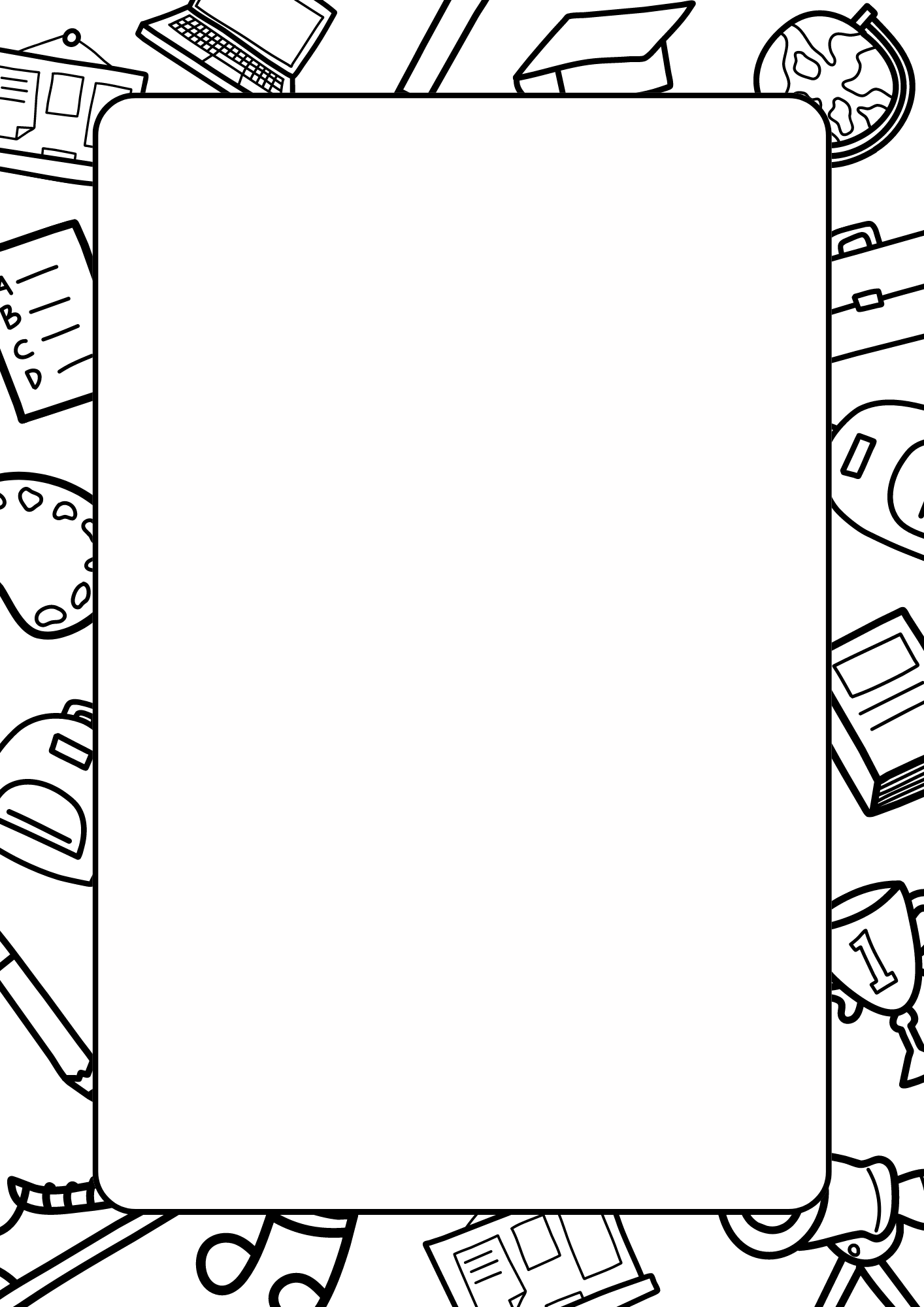 מטרת השיעור: העמקת ידע בנושא לולאת ביצוע מותנה while הבנותלא ניתן לסמוך על GPT בהוראת נושא חדש עקב הצגת פתרונות שונים והובלה והצגת קוד שגוי או הרגלי עבודה.כאלה שלא רוצים להטמיע (דוגמא: break  בלולאה WHILE)הטרוגניות בכיתה
חייבים ליישר קו בכיתה - כל התלמידים צריכים להבין את הנלמד ולאחר מכן לאפשר להם לחקור פתרונות שונים.יתרונות ומיומנויות חשובותלמידה באמצעות GPT מפתחת  ומחזקת תכונות של לומד עצמאי. לא עוד פעם המורה עומדת מול כיתה ומסבירה, אלא יש מקור ידע אחר, נוסףמטרות: 
שימוש בGPT לצורך העמקת ידע בנושאדף עבודה לכיתה י' בנושא לולאותשאלה 1לפניכם הקוד הבא. רשמו מה הפלט לפי הקלט הבא: 2,5,89,0,-1, 50 מבלי להשתמש בGPT.רשמו מה מטרת הקוד מבלי שתריצו אותו במחשב?הדביקו את השאלה ובקשו פתרון מהGPT.הדביקו את הפתרון מטה, עברו עליו, והסבירו אותו. האם הייתם משנים את הקוד? האם הוא מקיים את מטרתו, תקנו את הקוד, חשבו על מקרי קצה והוסיפו בדיקות נוספות.

שאלה 2התלמידים מעוניינים לקנות מתנה למחנכת ורוצים לאסוף סכום כסף. כל אחד מהתלמידים יביא סכום ככל יכולתו לטובת העניין. מספר הילדים שתורמים לא ידוע מראש (כי לא כל אחד חייב לתרום) והאיסוף מסתיים כאשר נתרם "0". בתום התוכנית יוצג פלט הסכום שהתקבל בסוף האיסוף וכמה ילדים תרמו.א. הקלידו ב chatGPT  את השאלה המילולית.ב. הדביקו הפתרון המוצג על ידי הבינה המלאכותית לסביבת עבודה שלנו ובדקו אותו עבור הקלט הבא: 5,8,20, 0.הערת מורה: יש לשים לב לפתרון. ברירת המחדל היא תכנות עם break - לא תכנות שנרצה להטמיע, תקנו את הקוד ועדכו בקרה.ג. האם הפתרון שקיבלת בGPT תואם תוכן הנלמד בכיתה ? אם כן, העתיקו הפתרון והסבירו במילים את תוכנית אם לא, חפשו עוד אפשרויות לפתרונות .ד. סכמו מה השוני בין הפתרונות.ה. חברו שאלת תוכן הכוללת שימוש בלולאת ביצוע מותנה והציגו פתרון של GPT לשאלה שחיברתם.System.out.println(“enter price”);int price=in.nextInt();int sum=0;while (price!=-1){		sum=sum+price;Syso(“enter price”);int price=in.nextInt();}System.out.println(“the  total  is    ”+sum);